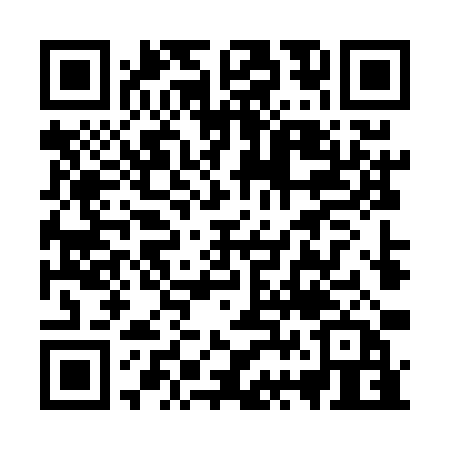 Ramadan times for Bamyan, AfghanistanMon 11 Mar 2024 - Wed 10 Apr 2024High Latitude Method: NonePrayer Calculation Method: University of Islamic SciencesAsar Calculation Method: ShafiPrayer times provided by https://www.salahtimes.comDateDayFajrSuhurSunriseDhuhrAsrIftarMaghribIsha11Mon4:514:516:1512:093:306:036:037:2712Tue4:494:496:1312:083:316:046:047:2813Wed4:484:486:1212:083:316:056:057:2914Thu4:474:476:1112:083:316:066:067:3015Fri4:454:456:0912:083:326:076:077:3116Sat4:444:446:0812:073:326:076:077:3117Sun4:424:426:0612:073:326:086:087:3218Mon4:414:416:0512:073:336:096:097:3319Tue4:394:396:0412:063:336:106:107:3420Wed4:384:386:0212:063:336:116:117:3521Thu4:364:366:0112:063:346:116:117:3622Fri4:354:355:5912:063:346:126:127:3723Sat4:334:335:5812:053:346:136:137:3824Sun4:324:325:5712:053:346:146:147:3925Mon4:304:305:5512:053:356:156:157:4026Tue4:294:295:5412:043:356:156:157:4027Wed4:274:275:5212:043:356:166:167:4128Thu4:264:265:5112:043:356:176:177:4229Fri4:244:245:5012:033:366:186:187:4330Sat4:234:235:4812:033:366:196:197:4431Sun4:214:215:4712:033:366:196:197:451Mon4:204:205:4512:033:366:206:207:462Tue4:184:185:4412:023:366:216:217:473Wed4:174:175:4312:023:376:226:227:484Thu4:154:155:4112:023:376:226:227:495Fri4:134:135:4012:013:376:236:237:506Sat4:124:125:3912:013:376:246:247:517Sun4:104:105:3712:013:376:256:257:528Mon4:094:095:3612:013:376:266:267:539Tue4:074:075:3512:003:376:266:267:5410Wed4:064:065:3312:003:386:276:277:55